Информационная 	карта 	участника 	муниципального этапа республиканского конкурса на лучшего классного руководителя «Самый классный классный - 2024»Павлова(фамилия)Алина Витальевна(имя, отчество)(Янтиковский муниципальный округ)Достоверность сведений, представленных в информационной карте, подтверждаю: _____________________                     (____________________________)                            (подпись)                     (фамилия, имя, отчество участника) «____» __________ 2024 г.         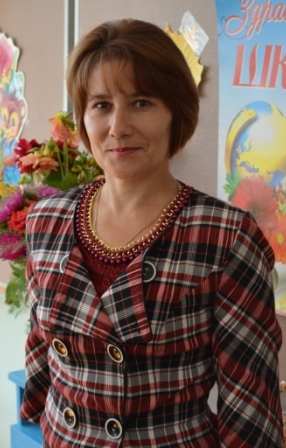 1. Общие сведения 1. Общие сведения Муниципальный округ (городской округ)  ЯнтиковскийНаселенный пункт  д. Новое БуяновоДата рождения (день, месяц, год)  12.12.1971Место рождения  Чувашская Республика, Янтиковский район, д. Старое БуяновоАдреса в Интернете (сайт, блог и т.д.), где можно познакомиться с участником и публикуемыми им материалами   http://www.nbuyan-yantik.edu.cap.ru2. Работа 2. Работа Место работы (наименование образовательной организации в соответствии с уставом)  Муниципальное бюджетное общеобразовательное учреждение «Новобуяновская СОШ»Занимаемая должность, преподаваемые предметы  Учитель начальных классовКлассное руководство, указать класс   Классный руководитель 4 классаОбщий трудовой и педагогический стаж (полных лет на момент заполнения анкеты)  31 годКвалификационная категория  перваяПочетные 	звания 	и 	награды (наименования и даты получения)  Почетная грамота администрации Янтиковского района,2010г.Почетная грамота администрации Янтиковского района,2017г.Почетная грамота министерства образования и молодежной политики Чувашской Республики, 2021г.3. Образование 3. Образование Название и год окончания учреждения профессионального образования Канашское педагогическое училище, 1992 год Специальность, квалификация по диплому  Преподавание в начальных классах, квалификация учителя начальных классов и воспитателя продленной группы.Дополнительное 	профессиональное образование за последние три года (наименования образовательных программ, модулей, стажировок и т.д., места и сроки их получения) Обучение по санитарно-просветительской программе «Основы здорового питания»,2023 Повышение квалификации «Коммуникации в образовании: профиль современного учителя», 2023Основные публикации (в т. ч. брошюры, книги) 4. Общественная деятельность 4. Общественная деятельность Участие в общественных организациях (наименование, направление деятельности и дата вступления) Участие в деятельности управляющего (школьного) совета  Руководитель ШМО начальных классовУчастие в разработке и реализации муниципальных, региональных, федеральных, международных программ и проектов (с указанием статуса участия) 5. Досуг 5. Досуг Хобби  Чтение, вязание6. Контакты 6. Контакты Мобильный телефон   89373880697Личная электронная почта  alink_pav@mail.ruАдрес личного сайта в Интернете  nsportal.ru›alina-vitalevna-pavlovaАдрес школьного сайта в Интернете  http://www.nbuyan-yantik.edu.cap.ru7. Профессиональные ценности 7. Профессиональные ценности Педагогическое кредо участника  «И воспитание, и образование неразделимы. Нельзя воспитывать, не передавая знания, всякое же знание действует воспитательно» (Лев Толстой)Почему нравится работать в школе В школе каждый день открытия, как для ученика, так и для учителя, нет скуки, постоянная суета, движение, громкий смех и беготня на переменах, но самое главное здесь - доброта, здесь позитив и оптимизм, и именно здесь чувствуешь свою причастность к будущим успехам страны. Профессиональные 	и 	личностные ценности, наиболее близкие участнику Создавать доброжелательную атмосферу на уроках, вовлекать учащихся в активный процесс воспитания, умение находить подход к детям, справедливость, отзывчивость, доброта.